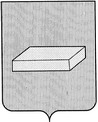 Администрация городского округа Шуя _________________________________________________ ул.  Советская, 48, Шуя, 155900,  Ивановская областьТел.: 8 (49351) 4-12-05. Факс: 8 (49351) 4-16-15. E-mail: admin@okrugshuya.ruwww:// okrugshuya.ruот  20.05.2016г.  №  2210на № 75 от 16.05.2016г. Уважаемый  Александр Анатольевич!         В ответ на письмо направляем на Ваш адрес характеристику транспортно-эксплуатационного состояния и содержания автомобильных дорог общего пользования муниципального образования городской округ Шуя ( прилагается).      И.о. зам. Главы Администрации       городского округа Шуя                                                                  А.А. ВасильевХарактеристика транспортно-эксплуатационного состояния и содержания автомобильных дорог общего пользования муниципального образования городской округ Шуя№ п/пПоказателиЕд. измеренияКоличествоКоличество1Общая протяженность автомобильных дорогкм224,6224,61.1. С усовершенствованным покрытиемкм79,279,21.2.С грунтовым покрытиемкм145,4145,42.Общая площадь автомобильных дорогкв. м123532412353243.Общая площадь тротуаровкв.м 20106201063.1.В том числе с мощениемкв.м524452444.Стоимость 1 кв. м в рамках содержания дорог (восстановление асфальто-бетонного покрытия автомобильных дорог)руб. 2015г.102,02016г.103,35. Стоимость 1 кв. м в рамках ремонта дорогруб.1214,01279,06.Денежные средства, предусмотренные в бюджете на:Тыс.руб.201520166.1.содержание дорогТыс.руб.5097,25198,96.2ремонт дорогТыс.руб.42396,882684,16.3капитальный ремонт дорогТыс.руб.--6.4.Строительство дорогТыс.руб.--7.Паспортизация автомобильных дорог (процент от общего количества дорог)%37378Наличие проектов организации дорожного движения на автомобильные дороги (процент от общего количества дорог)%7676